Les leviers de la différenciation :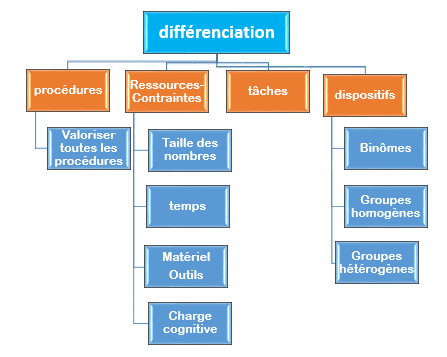 Par les procédures :Accepter, voire valoriser le fait que chacun puisse répondre avec ses propres procédures, sans établir de hiérarchie entre celles qui sont apparues dans la classe.Les moments d’échanges amèneront à une prise de conscience de l’équivalence des procédures et de la priorité relative de l’une sur l’autre à certains points de vue.Par tâche :Elle consiste à mettre en place des activités différentes sous forme d’ateliers dans lesquels les tâches proposées ont été personnalisées et adaptées à chaque élève ou groupe d’élèves  (homogène) en fonction de ses besoins.Par les ressources disponibles et les contraintesPour permettre à tous les élèves, d’entrer dans une situation commune et d’en tirer profit, l’enseignant va jouer sur certaines variables de la situation :la taille des nombres en jeu ;le temps disponible ;la charge de travail immédiat ;la mise à disposition de certains outils.